GOVERNO DO ESTADO DE RONDÔNIA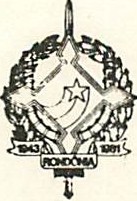 GOVERNADORIADECRETO Nº 2393 DE 20 DE JULHO DE 1984. O GOVERNADOR DO ESTADO DE RONDÔNIA no uso desuas atribuições legais , R E S O L V E: Conceder afastamento ao servidor ISAIAS VIEIRA DOS SANTOS, Secretário Ad junto de Estado de Cultura, Esportes e Turismo, para se deslocar até cidade de Belo Horizonte-MG, a fim de participar do Encontro Nacional sobre Estatísticas Culturais, no período de 17 a 21 de julho de 1984.Janilene Vasconcelos de MeloGovernadora em ExercícioTeobaldo de Monticello Pinto VianaSecretário de Estado da Administração